WINTER BREAK LUNCH PROGRAM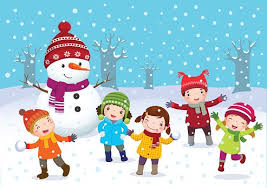 Start Date: December 23, 2019End Date: January 2, 2020CLOSED December 25, 2019 & January 1, 2020Serving Times & SitesPENASCO SCHOOLS CAFETERIA 11:00 A.M – 12:00 P.MQUESTIONS? Contact Shiela Rodriguez @ 575-587-2502 ex. 2107Menus can be picked up at the Peñasco Schools Cafeteria Mon-Thurs